MAKE A GREEN 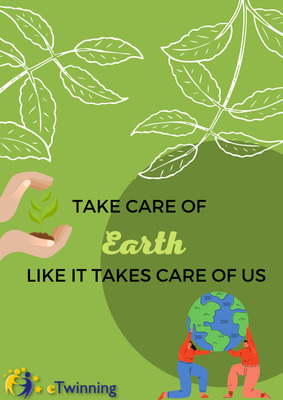 DEAL  PROJE HAKKINDAAvrupa Komisyonu, ısınan atmosfere, iklim değişikliğine ve hava kirliliğine tepki olan öncü misyonun bir göstergesi olarak “Avrupa Yeşil Anlaşması”nı sundu. Avrupa Yeşil Anlaşması, Avrupa Birliği ülkelerini ve vatandaşlarını, 2050 yılına kadar sera gazı emisyonlarının sıfır olacağı, adil ve rekabetçi bir ortama dönüştürmeyi amaçlamaktadır. Bu projenin amacı, öğrencilerimizi okullarımızda "yeşil anlaşma" konusunda bilinçlendirmektir. .The European Commission presented “The European Green Deal” as an indicator of leading mission, which is a reaction to a warming atmosphere, climate change and air pollution. The European Green Deal aims to transform the countries and citizens of the European Union into a fair and competitive environment where greenhouse gas emissions will be zero by 2050. The aim of this project is to make our students aware of "green deal" in our schools.HEDEFLERBu proje ile öğrencilerimiz araştırma, sunum ve iletişim yetkinliklerini geliştirecek; Uluslararası konularla ilgili dünya vatandaşlığı kavramını içselleştirecektir.With this project, our students will develop their research, presentation and communication competencies; internalize the concept of world citizenship related to international issues.ÇALIŞMA SÜRECİYeşil Anlaşmanın ne olduğu hakkında okumalar yapılarak öğrenme sağlanacak/ We will read and learn "What is green deal.Broşürler/ videolar/ posterler hazırlanacak ve öğrenci, veli, öğretmen gruplarına sunum yapılacak We will prepare some brochures and posters, videos and present them to other students, our teachers and parents.Çalışmaların paylaşılacağı çevrimiçi çalıştay ve seminerler yapılacak/ we will share our works in online seminars or workshops.ÇIKTILARSunumlar/ PresentationsVideolar/ VideosPosterler ve broşürler / Posters and brochuresÇevrimiçi seminerler/ Online seminarsPROJE ÜYELERİNihal Mert GedikÇamlıca Kız Lisesi, Üsküdar, TÜRKİYECarmen Radulescu Colegiul Economic „Ion Ghica”, Targoviste, Târgoviște, ROMANYASnježana MarıćEkonomska Škola Braće Radića Đakovo, Đakovo, HIRVATİSTAN Victòria Escrigİnstitut De Sils, Sils, İSPANYAVirginie MathieuLycée Roger Verlomme, Paris FRANSAZlata HrženjakEkonomska Škola Braće Radića Đakovo, Đakovo, HIRVATİSTAN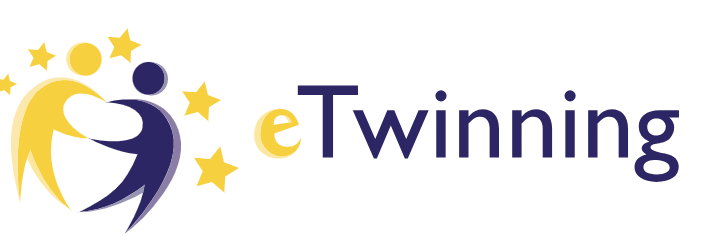 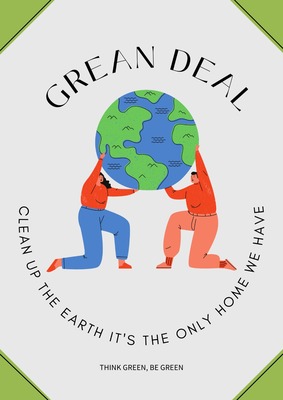 